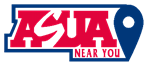 MEETING MINUTE OF ASSOCIATED STUDENTS OF THEUNIVERSITY OF ARIZONA NEAR YOU NETWORKHELD ON FRIDAY, MARCH 25, 2022 FROM 9:00 AM TO 10:00 AMTHROUGH ZOOM MEETINGSKELLIE KIRSCH CALLED THE MEETING TO ORDER AT 9:01 AM (MST)ROLL CALL-          President- Kellie Kirsch- Present-          Executive Vice President- Kris Kelley – Present-          Administrative Vice President- Madison “Madzy” LaMonica - Present-          Administrative Assistant- Erin Sye - Present-	Kayli Hill - Advisor - Present- 	Heidi Hopkins- 	Joseph Tromnecky - Incoming Vice President- 	Andrea Garnero - Incoming Administrative Assistant- 	Nicholas Kuvik - Incoming Treasurer APPROVAL OF MINUTES:Approval of meeting minutes from the meeting held on March 25th, 2022GENERAL BUSINESSWent over intros with new board membersHomecomingDiscussed creating a live stream for homecomingDiscussed creating a more inclusive way for distance and online students to attend and view homecomingDiscussed creating a Youtube accountTown Hall events could be viewed here as wellInstagram Content CalendarDiscussed posting consistentlyDiscussed setting up a meeting to discuss content calendarApplication of FundsDiscussed Pitch meeting for fundsDiscussed updates with fundingExtending an ASUA-NY Invited to Dr. WilsonWill he;p us build a relationshipDiscussed when would be a good time to meet with himOther Discussed ASUA and their new board membersDiscussed partnerships with bookstoreNEXT MEETING DATE AND TIMEApril 22th, 2022, at 9:00 AM (MST)Kellie Kirsch adjourned Meeting at 9:49 AM (MST)Minute Submitted by Erin Sye